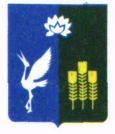 МУНИЦИПАЛЬНЫЙ КОМИТЕТЧкаловского сельского поселенияСпасского муниципального районаПриморского краяРЕШЕНИЕ 24 июня 2022 г.                        с. Чкаловское 		                                №   91«О прекращении полномочий избирательной комиссии Чкаловского сельского поселения по подготовке и проведению выборов в органы местного самоуправления, местного референдума»	Руководствуясь частями 8, 9, 14 статьи 9 Федерального закона от 14 марта 2022 года № 60-ФЗ «О внесении изменений в отдельные законодательные акты Российской Федерации», решением Избирательной комиссии Приморского края от 19 апреля 2022 года № 16/71 «Об избирательной комиссии Чкаловского сельского поселения Спасского муниципального района», статьями 12 и 13 Устава Чкаловского сельского поселения, муниципальный комитет Чкаловского сельского поселенияРЕШИЛ:1. Прекратить полномочия избирательной комиссии Чкаловского сельского поселения по подготовке и проведению выборов в органы местного самоуправления, местного референдума.2. Признать утратившими силу:решение муниципального комитета Чкаловского сельского поселения № 228 от 19 февраля 2020 года «О начале процедуры формирования избирательной комиссии Чкаловского сельского поселения Спасского муниципального района Приморского края»;решение муниципального комитета Чкаловского сельского поселения № 232 от 26 марта 2020 года «О  формировании избирательной комиссии Чкаловского сельского поселения Спасского муниципального района Приморского края».3. Направить настоящее решение в Избирательную комиссию Приморского края и территориальную избирательную комиссию Спасского района.4. Настоящее решение вступает в силу с момента его официального опубликования в газете «Родные просторы».Глава Чкаловского сельского поселения                                                                А.Я. Тахтахунов Председатель муниципального комитетаЧкаловского сельского поселения                                                   О.А. Ухань 